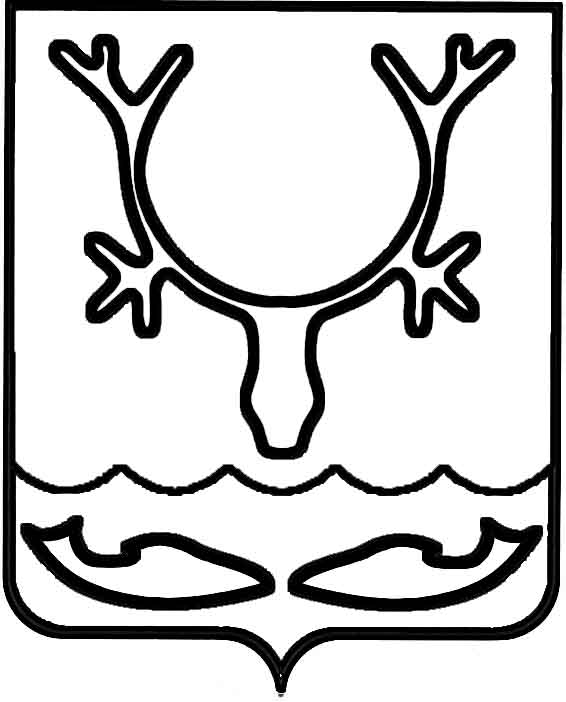 Администрация МО "Городской округ "Город Нарьян-Мар"ПОСТАНОВЛЕНИЕот “____” __________________ № ____________		г. Нарьян-МарО внесении изменений в муниципальную программу муниципального образования "Городской округ "Город Нарьян-Мар" "Местное самоуправление"Руководствуясь Бюджетным кодексом Российской Федерации, постановлением Администрации МО "Городской округ "Город Нарьян-Мар" от 30.07.2013 № 1496 "Об утверждении порядка разработки, реализации и оценки эффективности муниципальных программ муниципального образования "Городской округ "Город Нарьян-Мар", решением Совета городского округа "Город Нарьян-Мар" от 24.12.2015 № 176-р "О бюджете МО "Городской округ "Город Нарьян-Мар" на 2016 год", Администрация МО "Городской округ "Город Нарьян-Мар"П О С Т А Н О В Л Я Е Т:1.	Внести в муниципальную программу муниципального образования "Городской округ "Город Нарьян-Мар" "Местное самоуправление", утвержденную постановлением Администрации МО "Городской округ "Город Нарьян-Мар"                 от 18.11.2015 № 1319, (далее – Программа) следующие изменения:1.1.	В паспорте Программы раздел "Объемы и источники финансирования муниципальной программы" изложить в следующей редакции:"";1.2.	Приложение 1 к Программе изложить в следующей редакции:"Приложение 1к муниципальной программемуниципального образования"Городской округ "Город Нарьян-Мар""Местное самоуправление"Ресурсное обеспечениереализации муниципальной программы муниципального образования "Городской округ "Город Нарьян-Мар""Местное самоуправление"Ответственный исполнитель муниципальной программы: управление экономического и инвестиционного развития";1.3.	Приложение 2 к Программе изложить в следующей редакции: "Приложение 2к муниципальной программемуниципального образования"Городской округ "Город Нарьян-Мар" "Местное самоуправление"";1.4.	Строку 1 в Приложении 3 к Программе изложить в следующей редакции:"".2.	Настоящее постановление вступает в силу с момента подписания и подлежит официальному опубликованию.3112.20151662Объемы и источникифинансирования муниципальной программыОбщий объем финансирования Программы –                                 1 483 322,9 тыс. рублей, в том числе по годам:2016 год – 277 549,7 тыс. руб.;2017 год – 296 889,8 тыс. руб.;2018 год – 300 399,3 тыс. руб.;2019 год – 302 914,4 тыс. руб.;2020 год – 305 569,7 тыс. руб.В том числе за счет средств бюджета Ненецкого автономного округа (далее – окружной бюджет)                              31 374,5 тыс. рублей, из них:2016 год – 6 274,9 тыс. руб.;2017 год – 6 274,9 тыс. руб.;2018 год – 6 274,9 тыс. руб.;2019 год – 6 274,9 тыс. руб.;2020 год – 6 274,9 тыс. руб.,за счет средств бюджета МО "Городской округ                    "Город Нарьян-Мар" (далее – городской бюджет)                                     1 451 948,4 тыс. рублей, из них:2016 год – 271 274,8 тыс. руб.;2017 год – 290 614,9 тыс. руб.;2018 год – 294 124,4 тыс. руб.;2019 год – 296 639,5 тыс. руб.;2020 год – 299 294,8 тыс. руб.Наименование муниципальной  программыИсточник финансированияОбъем финансирования, тыс. руб.Объем финансирования, тыс. руб.Объем финансирования, тыс. руб.Объем финансирования, тыс. руб.Объем финансирования, тыс. руб.Объем финансирования, тыс. руб.Наименование муниципальной  программыИсточник финансированияОбъем финансирования, тыс. руб.Объем финансирования, тыс. руб.Объем финансирования, тыс. руб.Объем финансирования, тыс. руб.Объем финансирования, тыс. руб.Объем финансирования, тыс. руб.Наименование муниципальной  программыИсточник финансированиявсего2016 год2017 год2018 год2019 год2020 годНаименование муниципальной  программыИсточник финансированиявсего2016 год2017 год2018 год2019 год2020 годАБ145678Муниципальная программа МО "Городской округ "Город Нарьян-Мар" "Местное самоуправление"Всего, в том числе:1 483 322,9277 549,7296 889,8300 399,3302 914,4305 569,7Муниципальная программа МО "Городской округ "Город Нарьян-Мар" "Местное самоуправление"окружной бюджет31 374,56 274,96 274,96 274,96 274,96 274,9Муниципальная программа МО "Городской округ "Город Нарьян-Мар" "Местное самоуправление"городской бюджет1 451 948,4271 274,8290 614,9294 124,4296 639,5299 294,8Перечень мероприятий
муниципальной программы муниципального образования "Городской округ "Город Нарьян-Мар"
"Местное самоуправление"Перечень мероприятий
муниципальной программы муниципального образования "Городской округ "Город Нарьян-Мар"
"Местное самоуправление"Перечень мероприятий
муниципальной программы муниципального образования "Городской округ "Город Нарьян-Мар"
"Местное самоуправление"Перечень мероприятий
муниципальной программы муниципального образования "Городской округ "Город Нарьян-Мар"
"Местное самоуправление"Перечень мероприятий
муниципальной программы муниципального образования "Городской округ "Город Нарьян-Мар"
"Местное самоуправление"Перечень мероприятий
муниципальной программы муниципального образования "Городской округ "Город Нарьян-Мар"
"Местное самоуправление"Перечень мероприятий
муниципальной программы муниципального образования "Городской округ "Город Нарьян-Мар"
"Местное самоуправление"Перечень мероприятий
муниципальной программы муниципального образования "Городской округ "Город Нарьян-Мар"
"Местное самоуправление"Перечень мероприятий
муниципальной программы муниципального образования "Городской округ "Город Нарьян-Мар"
"Местное самоуправление"Перечень мероприятий
муниципальной программы муниципального образования "Городской округ "Город Нарьян-Мар"
"Местное самоуправление"Перечень мероприятий
муниципальной программы муниципального образования "Городской округ "Город Нарьян-Мар"
"Местное самоуправление"Перечень мероприятий
муниципальной программы муниципального образования "Городской округ "Город Нарьян-Мар"
"Местное самоуправление"№ п/пНаименование 
направления (мероприятия)Соисполнители мероприятийИсточники 
финансированияИсточники 
финансированияИсточники 
финансированияОбъемы финансирования (тыс. руб.)Объемы финансирования (тыс. руб.)Объемы финансирования (тыс. руб.)Объемы финансирования (тыс. руб.)Объемы финансирования (тыс. руб.)Объемы финансирования (тыс. руб.)№ п/пНаименование 
направления (мероприятия)Соисполнители мероприятийИсточники 
финансированияИсточники 
финансированияИсточники 
финансированияВсего2016 год2017 год2018 год 2019 год2020 год1234445678910                                Раздел 1. Функционирование органов местного самоуправления                                Раздел 1. Функционирование органов местного самоуправления                                Раздел 1. Функционирование органов местного самоуправления                                Раздел 1. Функционирование органов местного самоуправления                                Раздел 1. Функционирование органов местного самоуправления                                Раздел 1. Функционирование органов местного самоуправления                                Раздел 1. Функционирование органов местного самоуправления                                Раздел 1. Функционирование органов местного самоуправления                                Раздел 1. Функционирование органов местного самоуправления                                Раздел 1. Функционирование органов местного самоуправления                                Раздел 1. Функционирование органов местного самоуправления                                Раздел 1. Функционирование органов местного самоуправления1.Расходы на содержание органов местного самоуправления, в том числе: Итого по направлению за счет средств городского бюджетаИтого по направлению за счет средств городского бюджетаИтого по направлению за счет средств городского бюджета932 654,0187 266,5186 346,8186 346,8186 346,9186 346,91.1.Расходы на обеспечение деятельности  Администрации муниципального образования  "Городской округ "Город Нарьян-Мар"Управление финансирования, 
БУ и МТОгородской бюджетгородской бюджетгородской бюджет615 396,0117 352,4124 510,9124 510,9124 510,9124 510,91.2.Расходы на обеспечение деятельности  Управления строительства, ЖКХ и ГД Администрации муниципального образования  "Городской округ "Город Нарьян-Мар"Управление строительства, 
ЖКХ и ГДгородской бюджетгородской бюджетгородской бюджет176 699,133 695,535 750,935 750,935 750,935 750,91.3.Расходы на обеспечение деятельности Управления финансов Администрации МО "Городской округ "Город Нарьян-Мар"Управление 
финансов городской бюджетгородской бюджетгородской бюджет128 925,524 585,326 085,026 085,026 085,026 085,01.4.Расходы на обеспечение деятельности Управления образования, молодежной политики и спорта Администрации МО "Городской округ "Город Нарьян-Мар"Управление образования, муниципальной политики и спортагородской бюджетгородской бюджетгородской бюджет10 131,810 131,80,00,00,00,01.5.Расходы, связанные с передачей полномочий в сфере образованияУправление образования, муниципальной политики и спортагородской бюджетгородской бюджетгородской бюджет1 501,51 501,50,00,00,00,0Итого по I разделу:Итого по I разделу:Итого по I разделу:Итого по I разделу:Итого по I разделу:932 654,0187 266,5186 346,8186 346,8186 346,9186 346,9в том числе:в том числе:в том числе:городской бюджетгородской бюджет932 654,0187 266,5186 346,8186 346,8186 346,9186 346,9                                Раздел II. Материально-техническое и транспортное обеспечение органов местного самоуправления                                Раздел II. Материально-техническое и транспортное обеспечение органов местного самоуправления                                Раздел II. Материально-техническое и транспортное обеспечение органов местного самоуправления                                Раздел II. Материально-техническое и транспортное обеспечение органов местного самоуправления                                Раздел II. Материально-техническое и транспортное обеспечение органов местного самоуправления                                Раздел II. Материально-техническое и транспортное обеспечение органов местного самоуправления                                Раздел II. Материально-техническое и транспортное обеспечение органов местного самоуправления                                Раздел II. Материально-техническое и транспортное обеспечение органов местного самоуправления                                Раздел II. Материально-техническое и транспортное обеспечение органов местного самоуправления                                Раздел II. Материально-техническое и транспортное обеспечение органов местного самоуправления                                Раздел II. Материально-техническое и транспортное обеспечение органов местного самоуправления                                Раздел II. Материально-техническое и транспортное обеспечение органов местного самоуправления2.Расходы на обеспечение деятельности подведомственного казенного учреждения, в том числе:Управление строительства, ЖКХ и ГДУправление строительства, ЖКХ и ГДИтого по направлению за счет средств городского бюджетаИтого по направлению за счет средств городского бюджета197 061,328 494,039 187,140 959,943 089,845 330,5Итого по II разделу:Итого по II разделу:Итого по II разделу:Итого по II разделу:Итого по II разделу:197 061,328 494,039 187,140 959,943 089,845 330,5в том числе:в том числе:в том числе:городской бюджетгородской бюджет197 061,328 494,039 187,140 959,943 089,845 330,5Раздел III. Реализация полномочий местного самоуправленияРаздел III. Реализация полномочий местного самоуправленияРаздел III. Реализация полномочий местного самоуправленияРаздел III. Реализация полномочий местного самоуправленияРаздел III. Реализация полномочий местного самоуправленияРаздел III. Реализация полномочий местного самоуправленияРаздел III. Реализация полномочий местного самоуправленияРаздел III. Реализация полномочий местного самоуправленияРаздел III. Реализация полномочий местного самоуправленияРаздел III. Реализация полномочий местного самоуправленияРаздел III. Реализация полномочий местного самоуправленияРаздел III. Реализация полномочий местного самоуправления3.Мероприятия в сфере гражданской обороны и чрезвычайных ситуацийОтдел ГО и ЧС, мобилизационной работы Отдел ГО и ЧС, мобилизационной работы Итого по направлению за счет средств городского бюджетаИтого по направлению за счет средств городского бюджета12 673,32395,01913,32770,92787,92806,24.Мероприятия в сфере обеспечения общественного порядка, профилактики терроризма, экстремизма, противодействия коррупцииОтдел ГО и ЧС, мобилизационной работы,  
отдел противодействия коррупции,
правовое управлениеОтдел ГО и ЧС, мобилизационной работы,  
отдел противодействия коррупции,
правовое управлениеИтого по направлению за счет средств городского бюджетаИтого по направлению за счет средств городского бюджета7 260,01100,01540,01540,01540,01540,05.Мероприятия в сфере имущественных и земельных отношенийИтого по направлению за счет средств городского бюджетаИтого по направлению за счет средств городского бюджета5 513,6985,01089,71146,31146,31146,35.1.Мероприятия по землеустройству и землепользованиюУправление муниципального имущества и земельных отношенийУправление муниципального имущества и земельных отношенийгородской бюджетгородской бюджет1 623,0300,0318,3334,9334,9334,95.2.Оценка недвижимости, признание прав и регулирование отношений по государственной и муниципальной собственностиУправление муниципального имущества и земельных отношенийУправление муниципального имущества и земельных отношенийгородской бюджетгородской бюджет3 890,6685,0771,4811,4811,4811,46.Обеспечение проведения и участия в праздничных и официальных мероприятияхИтого по направлению за счет средств городского бюджетаИтого по направлению за счет средств городского бюджета33 743,04 319,46 867,07 181,97 513,17 861,66.1.Участие муниципального образования "Городской округ "Город Нарьян-Мар" в деятельности Союзов и Ассоциаций муниципальных образований  Управление организационно-информационного обеспечения Управление организационно-информационного обеспечения городской бюджетгородской бюджет4 056,5811,3811,3811,3811,3811,36.2.Обеспечение проведения праздничных и официальных мероприятий Управление организационно-информационного обеспечения Управление организационно-информационного обеспечения городской бюджетгородской бюджет29 686,53 508,16 055,76 370,66 701,87 050,37.Организационно-информационное обеспечениеИтого по направлению за счет средств городского бюджетаИтого по направлению за счет средств городского бюджета47 023,58 441,59 454,09 577,39 707,19 843,67.1.Мероприятия, направленные на информирование населения о деятельности органов местного самоуправленияУправление организационно-информационного обеспечения Управление организационно-информационного обеспечения городской бюджетгородской бюджет11 614,01 359,62 372,12 495,42 625,22 761,77.2.Издание официального бюллетеня МО "Городской округ "Город Нарьян-Мар" "Наш город"Управление строительства, 
ЖКХ и ГДУправление строительства, 
ЖКХ и ГДгородской бюджетгородской бюджет35 409,57 081,97 081,97 081,97 081,97 081,9Итого по III разделу:Итого по III разделу:Итого по III разделу:Итого по III разделу:Итого по III разделу:106 213,317 240,920 864,022 216,422 694,423 197,7в том числе:в том числе:в том числе:городской бюджетгородской бюджет106 213,317 240,920 864,022 216,422 694,423 197,7Раздел IV. Исполнение социальных обязательств муниципального образованияРаздел IV. Исполнение социальных обязательств муниципального образованияРаздел IV. Исполнение социальных обязательств муниципального образованияРаздел IV. Исполнение социальных обязательств муниципального образованияРаздел IV. Исполнение социальных обязательств муниципального образованияРаздел IV. Исполнение социальных обязательств муниципального образованияРаздел IV. Исполнение социальных обязательств муниципального образованияРаздел IV. Исполнение социальных обязательств муниципального образованияРаздел IV. Исполнение социальных обязательств муниципального образованияРаздел IV. Исполнение социальных обязательств муниципального образованияРаздел IV. Исполнение социальных обязательств муниципального образованияРаздел IV. Исполнение социальных обязательств муниципального образования8.Выплата доплат к пенсиям муниципальных служащих муниципального образования "Городской округ "Город Нарьян-Мар"Управление финансирования, 
БУ и МТО Управление финансирования, 
БУ и МТО Итого по направлению за счет средств городского бюджетаИтого по направлению за счет средств городского бюджета175 401,929 917,836 008,436 491,936 491,936 491,99.Единовременная денежная выплата гражданам, которые награждаются Почетной грамотой МО "Городской округ "Город Нарьян-Мар"Управление организационно-информационного обеспечения Управление организационно-информационного обеспечения Итого по направлению за счет средств городского бюджетаИтого по направлению за счет средств городского бюджета550,0110,0110,0110,0110,0110,010.Единовременная денежная выплата гражданам, которым присваивается звание "Ветеран города Нарьян-Мара"Управление организационно-информационного обеспечения Управление организационно-информационного обеспечения Итого по направлению за счет средств городского бюджетаИтого по направлению за счет средств городского бюджета375,075,075,075,075,075,011.Выплаты гражданам, которым присвоено звание "Почетный гражданин города Нарьян-Мара"Управление организационно-информационного обеспечения Управление организационно-информационного обеспечения Итого по направлению за счет средств городского бюджетаИтого по направлению за счет средств городского бюджета6 636,21 356,21 320,01 320,01 320,01 320,012.Единовременная выплата гражданам, награжденным знаком отличия "За заслуги перед городом Нарьян-Маром"Управление организационно-информационного обеспечения Управление организационно-информационного обеспечения Итого по направлению за счет средств городского бюджетаИтого по направлению за счет средств городского бюджета250,050,050,050,050,050,013.Подписка на общественно-политическую газету Ненецкого автономного округа "Няръяна вындер" лицам, имеющим право на бесплатную подпискуУправление организационно-информационного обеспечения Управление организационно-информационного обеспечения Итого по направлению за счет средств городского бюджетаИтого по направлению за счет средств городского бюджета7 435,81 331,01 412,21 485,61 562,91 644,114.Жилищные компенсационные выплаты по оплате процентов за пользование кредитом на приобретение (строительство) жильяУправление экономического и инвестиционного развития Управление экономического и инвестиционного развития Итого по направлению за счет средств городского бюджетаИтого по направлению за счет средств городского бюджета7 800,91 919,41 727,41 554,71 384,71 214,7Итого по IV разделу:Итого по IV разделу:Итого по IV разделу:Итого по IV разделу:Итого по IV разделу:198 449,834 759,440 703,041 087,240 994,540 905,7в том числе:в том числе:в том числе:городской бюджетгородской бюджет198 449,834 759,440 703,041 087,240 994,540 905,7                                Раздел V. Реализация отдельных государственных полномочий                                Раздел V. Реализация отдельных государственных полномочий                                Раздел V. Реализация отдельных государственных полномочий                                Раздел V. Реализация отдельных государственных полномочий                                Раздел V. Реализация отдельных государственных полномочий                                Раздел V. Реализация отдельных государственных полномочий                                Раздел V. Реализация отдельных государственных полномочий                                Раздел V. Реализация отдельных государственных полномочий                                Раздел V. Реализация отдельных государственных полномочий                                Раздел V. Реализация отдельных государственных полномочий                                Раздел V. Реализация отдельных государственных полномочий                                Раздел V. Реализация отдельных государственных полномочий15.Осуществление отдельных государственных полномочий Ненецкого автономного округа в сфере административных правонарушенийУправление финансирования, БУ и МТОУправление финансирования, БУ и МТОИтого по направлению за счет средств окружного бюджетаИтого по направлению за счет средств окружного бюджета6 557,51 311,51 311,51 311,51 311,51 311,517.Осуществление отдельных государственных полномочий Ненецкого автономного округа в сфере деятельности по профилактике безнадзорности и правонарушений несовершеннолетнихУправление финансирования, БУ и МТОУправление финансирования, БУ и МТОИтого по направлению за счет средств окружного бюджетаИтого по направлению за счет средств окружного бюджета14 617,02 923,42 923,42 923,42 923,42 923,418.Осуществление государственного полномочия Ненецкого автономного округа в по предоставлению единовременной выплаты пенсионерам на капитальный ремонт находящегося в их собственности жилого помещенияУправление финансирования, БУ и МТОУправление финансирования, БУ и МТОИтого по направлению за счет средств окружного бюджетаИтого по направлению за счет средств окружного бюджета10 200,02 040,02 040,02 040,02 040,02 040,0Итого по V разделу:Итого по V разделу:Итого по V разделу:Итого по V разделу:Итого по V разделу:31 374,56 274,96 274,96 274,96 274,96 274,9в том числе:в том числе:в том числе:окружной бюджетокружной бюджет31 374,56 274,96 274,96 274,96 274,96 274,9Раздел VI.  Развитие и поддержка территориального общественного самоуправления Раздел VI.  Развитие и поддержка территориального общественного самоуправления Раздел VI.  Развитие и поддержка территориального общественного самоуправления Раздел VI.  Развитие и поддержка территориального общественного самоуправления Раздел VI.  Развитие и поддержка территориального общественного самоуправления Раздел VI.  Развитие и поддержка территориального общественного самоуправления Раздел VI.  Развитие и поддержка территориального общественного самоуправления Раздел VI.  Развитие и поддержка территориального общественного самоуправления Раздел VI.  Развитие и поддержка территориального общественного самоуправления Раздел VI.  Развитие и поддержка территориального общественного самоуправления Раздел VI.  Развитие и поддержка территориального общественного самоуправления Раздел VI.  Развитие и поддержка территориального общественного самоуправления 19.Финансовая поддержка территориального общественного самоуправленияИтого по направлению за счет средств городского бюджета16 020,016 020,03 204,03 204,03 204,03 204,03 204,019.1.Предоставление ТОС на конкурсной основе грантов на реализацию социально-значимых проектов Отдел по работе с некоммерческими организациями Отдел по работе с некоммерческими организациями городской бюджет4 500,04 500,0900,0900,0900,0900,0900,019.2.Материальное поощрение председателей  ТОС, работающих на общественных началахОтдел по работе с некоммерческими организациями Отдел по работе с некоммерческими организациями городской бюджет2 520,02 520,0504,0504,0504,0504,0504,019.3.Возмещение затрат на приобретение имущества территориальными общественными самоуправлениямиОтдел по работе с некоммерческими организациями Отдел по работе с некоммерческими организациями городской бюджет6 000,06 000,01 200,01 200,01 200,01 200,01 200,019.4.Возмещение затрат на арендную плату за аренду нежилых помещений территориальными общественными  самоуправлениямиОтдел по работе с некоммерческими организациями Отдел по работе с некоммерческими организациями городской бюджет3 000,03 000,0600,0600,0600,0600,0600,020.Консультационная, организационная поддержка территориального общественного самоуправленияИтого по направлению за счет средств городского бюджета1 550,01 550,0310,0310,0310,0310,0310,020.1.Организация проведения обучающих семинаров для специалистов органов местного самоуправления по взаимодействию с ТОС, председателей и активистов ТОСОтдел по работе с некоммерческими организациями Отдел по работе с некоммерческими организациями городской бюджет650,0650,0130,0130,0130,0130,0130,020.2.Организация и проведение конкурса "Лучший ТОС"Отдел по работе с некоммерческими организациями Отдел по работе с некоммерческими организациями городской бюджет900,0900,0180,0180,0180,0180,0180,0Итого по VI разделу:Итого по VI разделу:Итого по VI разделу:Итого по VI разделу:17 570,017 570,03 514,03 514,03 514,03 514,03 514,0в том числе:в том числе:в том числе:городской бюджет17 570,017 570,03 514,03 514,03 514,03 514,03 514,0Всего по ПрограммеВсего по ПрограммеВсего по ПрограммеВсего по Программе1 483 322,91 483 322,9277 549,7296 889,8300 399,3302 914,4305 569,7 за счет средств окружного бюджета за счет средств окружного бюджета за счет средств окружного бюджета за счет средств окружного бюджета31 374,531 374,56 274,96 274,96 274,96 274,96 274,9 за счет средств городского бюджета за счет средств городского бюджета за счет средств городского бюджета за счет средств городского бюджета1 451 948,41 451 948,4271 274,8290 614,9294 124,4296 639,5299 294,81Расходы бюджета муниципального образования на функционирование органов местного самоуправления МО "Городской округ "Город Нарьян-Мар" в расчете на одного жителя муниципального образования (Администрация МО "Городской округ "Город Нарьян-Мар", Управление строительства, ЖКХ и ГД, Управление финансов)руб.8 409,77 145,17 435,77 307,77 167,27 058,6Глава МО "Городской округ "Город Нарьян-Мар" Т.В.Федорова